Zápis žáků do Základní školy Dolní Čermná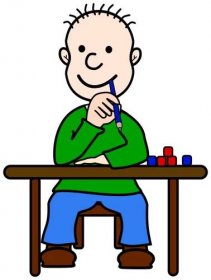 pro školní rok 2023/24 Zápis do ZŠ V. Junka Dolní Čermná – základní informaceVážení rodiče,  děkujeme Vám, že jste si vybrali pro své dítě právě naši školu, velice si toho vážíme. Zápis pro školní rok 2023/2024 se bude konat:26. dubna 2023 - 15.00 – 16.30 v budově 1. st. ZŠ Dolní ČermnáK zápisu se dostaví děti narozené v době 1. 9. 2016 do 31. 8. 2017a děti po odkladu školní docházky.Zápis se skládá z:formální části, kdy zákonný zástupce podává žádost o přijetí či odklad školní docházkyaneformální části, kdy děti společně s pedagogem prochází stanovišti a hravou formou prokazují znalosti z mateřské školky /barvy, tvary, matematické představy apod./Pokud jako zákonný zástupce s neformální částí zápisu nesouhlasíte, sdělte tuto skutečnost před zahájením zápisu ředitelství ZŠ.Rodiče žáků, kteří jdou k zápisu poprvé, stejně jako po odkladu: nejlépe do 31. 3. 2023 vyplnit a vrátit do ZŠ (MŠ) – žádost o přijetí dítěte k základnímu vzdělávání (příloha č. 1)           – zápisní list pro školní rok 2023/24 (příloha č. 2)obě přílohy (č. 1 a č. 2) je možno přinést přímo k zápisu (i v tomto roce bychom dali raději přednost zaslání do ZŠ nebo odevzdání v MŠ předem)26. 4. 2023 se s dítětem dostavte k zápisu do ZŠ v době od 15. 00 do 16. 30 /rozpis bližšího času bude v dubnu                                                                                                                          k dispozici v MŠ/Žádost o odklad pro školní rok 2023/2024: Pokud se rozhodujete, zda by pro vaše dítě byl vhodný odklad školní docházky, je třeba do doby zápisu, tedy do 26. 4. 2023 navštívit PPP (nutno se předem objednat) a následně se nemusí podávat žádost o přijetí  - příloha č. 1, ale hned žádost o odklad – příloha č. 3. Pokud do 26. 4. 2023 nemáte vyšetření v PPP, pak podáte klasicky k zápisu žádost o přijetí – přílohu č. 1 a až po vyšetření v PPP žádost o odklad  - přílohu č. 3. Postup:Je třeba podat nejlépe v den zápisu, nejpozději však do 30. 4. 2023 (příloha č. 3) a zároveň přinést obě doporučení odkladu ŠPZ (pedagogicko-psychologická poradna)  i lékař.Platí tedy, že žádost musí být již při podání doložena doporučujícím posouzením příslušného školského poradenského zařízení a odborného lékaře nebo klinického psychologa.Kritéria pro přijetí žáka do 1. ročníkuZákladní škola Vincence Junka Dolní Čermná, okres Ústí nad Orlicípřijetí žáků do ZŠ Vincence Junka Dolní Čermná se rozhoduje v souladu se zákonem č. 561/2004 Sb., o předškolním, základním, středním, vyšším odborném a jiném vzdělávání (Školský zákon) v platném znění.V každém školním roce se obvykle přijímá jedna třída – 30 žáků. Pořadí přijímání žáků se provádí na základě splnění kritérií. Jestliže počet žáků, kteří splnili kritérium 1) je vyšší, než je možno do 1. třídy přijmout, rozhoduje kritérium 2) atd.1) Trvalé bydliště ve spádovém obvodu školySourozenec již chodí do ZŠ Dolní ČermnáVěk – přednost má starší dítěLosování (provádí ho zaměstnanec ZŠ, ve škole, za přítomnosti dotčených zákonných zástupců)příloha č. 1Žádost o přijetí dítěte k základnímu vzděláváníPodle ustanovení § 36, odstavce 4 a 5 zákona č. 561/2004 Sb., o předškolním, základním, středním, vyšším odborném a jiném vzdělávání (školský zákon)přihlašuji k zápisu k povinné školní docházcena ZŠ Vincence Junka Dolní Čermná, okres Ústí nad Orlicí(zastoupené statutárním zástupcem Mgr. Jitkou Beranovou)jméno dítěte __________________________________ datum narození________________bydliště _____________________________________PSČ___________________________Zákonní zástupci dítěte (žáka) se dohodli, že záležitosti spojené s přijetím k základnímu vzdělávání (přestupu do jiné základní školy, s odkladem školní docházky aj.)bude vyřizovat zákonný zástupce:jméno a příjmení: _________________________datum narození:________________bydliště___________________________________________________________________Byl jsem poučen o možnosti odkladu školní docházky. Potvrzuji správnost zapsaných údajů. Byl jsem informován, že škola bude zpracovávat a evidovat osobní údaje a osobní citlivé údaje mého dítěte ve smyslu všech ustanovení Nařízení Evropského parlamentu a Rady (EU) 2016/679 o ochraně fyzických osob v souvislosti se zpracováním osobních údajů - GDPR. Zpracování a evidence se týká vedení povinné dokumentace školy podle zákona č. 561/2004 Sb., školského zákona, v platném znění, vedení dokumentace školního poradenského pracoviště, přijímacího řízení do ZŠ a na střední školy, konání kurzů v rámci ŠVP a úrazového pojištění žáků.V __________________ dne ___________                                                                                          ……………………………      ………………………………                                                                                                     Podpisy obou zákonných zástupců………………………………………………………………………………………………..................................................(údaje školy)Podací razítkoZákladní škola V. Junka Dolní ČermnáDatum doručení	 2023Číslo jednací 	ZSVJDC/2023/     /JBPočet listů                   1Počet příloh                1      příloha č. 2Zápisní list pro školní rok 2023/2024Základní škola Vincence Junka Dolní Čermná, okres Ústí nad OrlicíRegistrační číslo přidělené pro účely oznámení rozhodnutí o přijetí (doplní ZŠ): ………….Jméno a příjmení dítěte_________________________________ Státní občanství__________Rodné číslo _________________Místo narození___________________________________Trvalý pobyt _____________________________________________PSČ_______________Údaje o žákovi: nastupuje do ZŠ v řádném termínu*  ANO /není po odkladu docházky/ - NE /je po odkladu/školsky nezralý, uvažujeme o odkladu školní docházky *  ANO -NEnavštěvoval MŠ *  ANO -NE    kde? ______________________________________________bude navštěvovat ŠD*   ANO – NEbude navštěvovat logopedického asistenta při ZŠ D. Čermná*   ANO -NE výslovnost__________________________________________________________________Další údaje:MATKA ________________________ bydliště (pokud je odlišné)_____________________telefonní kontakt___________________________e-mail___________________________OTEC __________________________ bydliště (pokud je odlišné)_____________________telefonní kontakt___________________________e-mail_____________________________zákonný zástupce (pokud jím není otec nebo matka dítěte)____________________________ telefonní kontakt___________________________e-mail_____________________________ N nepovinné údaje (nemusíte vyplňovat)------------------------------------------------------------------------zdravotní stav, zdravotní postižení, chronické onemocněníN (smysly, alergie, epilepsie, diabetes apod.):             ___________________________________________________________________________zdravotní pojišťovna N_____________________________ SourozenciN (jméno a příjmení, rok narození) _________________________________________________________________________________________________________________________________________________________________________________________V  __________________ dne _______________                   __________________________                                                                                                                                                                                                                                               podpis zákonného zástupce *nehodící se škrtněte                                                                                                                                      příloha č. 3žádost o odklad povinné školní docházky Zákonný zástupce dítěte:Příjmení, jméno:  ……………………………………………………………..Místo trvalého pobytu: ……………………………………….……………….žádostZákladní škole Vincence Junka Dolní Čermná,okres Ústí nad Orlicí(statutární zástupce Mgr. Jitka BeranovÁ)                                     se sídlem Dolní Čermná 4, 561 53 Dolní Čermnápodle § 37 zákona č. 561/2004 Sb., o předškolním, základním, středním, vyšším odborném a jiném vzdělávání (školský zákon)v platném znění                                                                   Žádám o odklad povinné školní docházky pro dítě: Příjmení, jméno: …………………………………………………………………		Datum narození: ………………………………………………………………….		Místo trvalého pobytu: …………………………………………………………..pro školní rok 2023/2024Z těchto důvodů: ......................................................................................................................................................................................................................................................................Zákonní zástupci dítěte (žáka) se dohodli, že záležitosti spojené s přijetím k základnímu vzdělávání (přestupu do jiné základní školy, s odkladem školní docházky aj.) bude vyřizovat zákonný zástupce:jméno a příjmení: ___________________________________________________________V __________________ dne _________________                                                                                               ………………………………….                                                                                               podpis zákonného zástupce…………………………………………………………………………………….......................................................................(údaje školy)Podací razítkoZákladní škola V. Junka Dolní ČermnáDatum doručení	 2023Číslo jednací 	ZSVJDC/2023/     /JBPočet listů 		1Počet listů příloh	2Přílohy: Doporučení příslušného školského poradenského zařízení              Doporučení odborného lékaře nebo klinického psychologa